Historia kl.7Temat: Związek Sowiecki pod władzą Stalina-04.05.2020, 07.05.2020Europa i świat po I wojnie światowej. Uczeń: 3)	charakteryzuje oblicza totalitaryzmu (włoskiego faszyzmu, niemieckiego nazizmu, systemu sowieckiego): ideologię i praktykę.Przeczytaj i odpowiedz na pytania: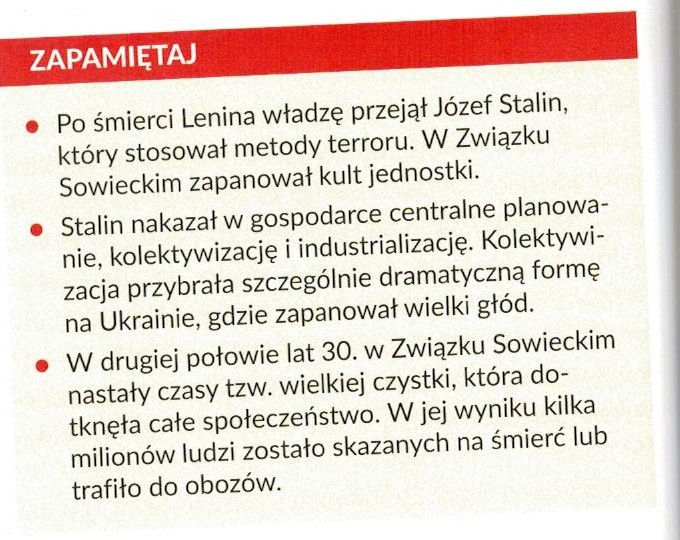 Pytania:1 Kto przejął władzę po Leninie w Związku Sowieckim?2 Napisz jakie były konsekwencje tzw. wielkiej czystki?Przeczytaj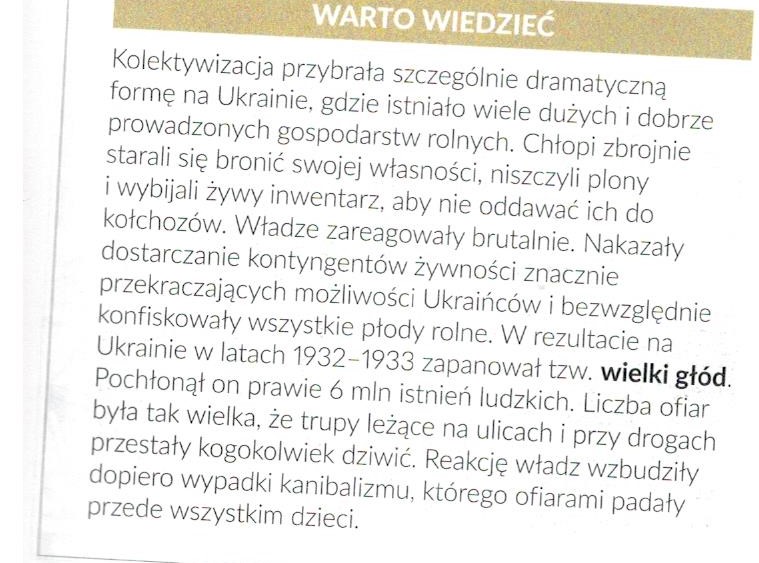 